Veillée PascaleSamedi 30 mars 2024 St Martin (Gouy) (19h00)St Lambert (20h30)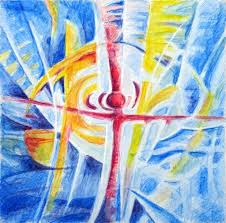 L’office de la LumièreLe rassemblement autour du feu Des cierges ont été distribués à chaque participant Mot de bienvenue par le célébrantFrères et sœurs, en cette nuit,Veillons avec toute l’Eglise, peuple de Dieu en marche,Pour écouter la nouvelle qui ne cesse de retentir : « Christ est ressuscité ».Faisons mémoire de notre Histoire Sainte.Faisons mémoire de la Pâque qui fait de nous des sauvés.Chant : Feu de Joie dans notre nuitBénédiction du feuLoué sois-tu, Dieu qui nous as sauvés. En cette nuit très sainte Où les croyants se rassemblent pour chanter le feu nouveau, Bénis cette flamme qui monte dans la nuit :Elle est le signe de la puissance de vie que tu éveilles en Jésus Christ.Depuis ce jour, au long de notre histoire, Sa clarté resplendit dans l’ombre humaineVoilà qu’il fait de nous des vivants Et que son amour brille au cœur du monde Pour les siècles des siècles.Le prêtre allume le cierge pascal avec une flamme provenant du feu nouveauLe célébrant :Le Christ est le même hier et aujourd’hui, Le commencement et l’achèvement de toutes choses, Alpha et Oméga, Le maître du temps et de l’histoire.Que la lumière de notre Dieu chasse toute angoisse et toute nuit.Le cierge pascal va entrer dans cette église. Il éclairera nos célébrations tout au long du temps pascal.Il éclairera les baptêmes et les enterrements.Il sera signe parmi nous de Jésus Lumière.Chacun des cierges que nous portonsVa recevoir sa lumière de ce cierge pascal…Lumière que nous passons les uns aux autres, Lumière à la suite du Christ…Lumière les uns pour les autres.Procession d’entréeLe célébrant :Lumière du Christ.L’assemblée répond : Nous rendons grâce à Dieu.Tous s’avancent ensuite vers l’église et à la porte de l’église ;
le prêtre s’arrête, élève le cierge pascal et chante de nouveau : Lumière du Christ.L’assemblée répond : Nous rendons grâce à DieuOn allume alors les cierges de tous les fidèles à une flamme provenant du cierge pascal. Arrivé devant l’autel, le prêtre se tourne vers le peuple
et chante une troisième fois : Lumière du Christ.L’assemblée répond : Nous rendons grâce à Dieu.Le cierge pascal est placé sur son socleL’annonce de la PâqueChant : Exultet (I 111-1) Qu´éclate dans le ciel la joie des anges!Qu´éclate de partout la joie du monde!Qu´éclate dans l´Église la joie des fils de Dieu!La lumière éclaire l´Église,La lumière éclaire la terre,Peuples chantez!R/ Nous te louons splendeur du Père.Jésus, Fils de Dieu,Jésus, Fils de Dieu.Voici pour tous les temps l´unique Pâque,Voici pour Israël le grand passage,Voici la longue marche vers la terre de liberté !Ta lumière éclaire la route,Dans la nuit ton peuple s´avance,Libre, vainqueur !Voici maintenant la victoire,Voici la liberté pour tous les peuples,Le Christ ressuscité triomphe de la mort.Ô nuit qui nous rend la lumière,Ô nuit qui vit dans sa gloireLe Christ, Seigneur !On éclaire l’autelTous éteignent leurs cierges et s’assoient.Liturgie de la ParoleIntroduction à la lecture : La bible s’ouvre sur ce poème serein et majestueux. Dieu est le Dieu de l’univers. La création invite à s’émerveiller et à rendre grâce au Dieu de bonté.Lecture du livre de la Genèse 1, 1-2,2Au commencement, Dieu créa le ciel et la terre. La terre était informe et vide, les ténèbres étaient au-dessus de l’abîme et le souffle de Dieu planait au-dessus des eaux.Dieu dit : « Que la lumière soit. » Et la lumière fut.Dieu vit que la lumière était bonne, et Dieu sépara la lumière des ténèbres.Dieu appela la lumière « jour », il appela les ténèbres « nuit ».Il y eut un soir, il y eut un matin : premier jour.Et Dieu dit : « Qu’il y ait un firmament au milieu des eaux, et qu’il sépare les eaux. » Dieu fit le firmament, il sépara les eaux qui sont au-dessous du firmament et les eaux qui sont au-dessus. Et ce fut ainsi.Dieu appela le firmament « ciel ». Il y eut un soir, il y eut un matin :deuxième jour.Et Dieu dit : « Les eaux qui sont au-dessous du ciel, qu’elles se rassemblent en un seul lieu, et que paraisse la terre ferme. »Et ce fut ainsi. Dieu appela la terre ferme « terre », et il appela la masse des eaux « mer ». Et Dieu vit que cela était bon.Dieu dit : « Que la terre produise l’herbe, la plante qui porte sa semence,et que, sur la terre, l’arbre à fruit donne, selon son espèce, le fruit qui porte sa semence. »Et ce fut ainsi. La terre produisit l’herbe, la plante qui porte sa semence, selon son espèce, et l’arbre qui donne, selon son espèce, le fruit qui porte sa semence. Et Dieu vit que cela était bon. Il y eut un soir, il y eut un matin : troisième jour.Et Dieu dit : « Qu’il y ait des luminaires au firmament du ciel, pour séparer le jour de la nuit ; qu’ils servent de signes pour marquer les fêtes, les jours et les années ; et qu’ils soient, au firmament du ciel, des luminaires pour éclairer la terre. » Et ce fut ainsi. Dieu fit les deux grands luminaires : le plus grand pour commander au jour, le plus petit pour commander à la nuit ; il fit aussi les étoiles.Dieu les plaça au firmament du ciel pour éclairer la terre, pour commander au jour et à la nuit, pour séparer la lumière des ténèbres. Et Dieu vit que cela était bon. Il y eut un soir, il y eut un matin : quatrième jour.Et Dieu dit : « Que les eaux foisonnent d’une profusion d’êtres vivants, et que les oiseaux volent au-dessus de la terre, sous le firmament du ciel. »Dieu créa, selon leur espèce, les grands monstres marins, tous les êtres vivants qui vont et viennent et foisonnent dans les eaux, et aussi, selon leur espèce, tous les oiseaux qui volent.Et Dieu vit que cela était bon. Dieu les bénit par ces paroles : « Soyez féconds et multipliez-vous, remplissez les mers, que les oiseaux se multiplient sur la terre. » Il y eut un soir, il y eut un matin : cinquième jour.Et Dieu dit : « Que la terre produise des êtres vivants selon leur espèce, bestiaux, bestioles et bêtes sauvages selon leur espèce. » Et ce fut ainsi. Dieu fit les bêtes sauvages selon leur espèce, les bestiaux selon leur espèce, et toutes les bestioles de la terre selon leur espèce. Et Dieu vit que cela était bon.Dieu dit : « Faisons l’homme à notre image, selon notre ressemblance. Qu’il soit le maître des poissons de la mer, des oiseaux du ciel, des bestiaux, de toutes les bêtes sauvages, et de toutes les bestioles qui vont et viennent sur la terre. » Dieu créa l’homme à son image, à l’image de Dieu il le créa, il les créa homme et femme. Dieu les bénit et leur dit : « Soyez féconds et multipliez-vous, remplissez la terre et soumettez-la. Soyez les maîtres des poissons de la mer, des oiseaux du ciel, et de tous les animaux qui vont et viennent sur la terre. »Dieu dit encore : « Je vous donne toute plante qui porte sa semence sur toute la surface de la terre, et tout arbre dont le fruit porte sa semence : telle sera votre nourriture. À tous les animaux de la terre, à tous les oiseaux du ciel, à tout ce qui va et vient sur la terre et qui a souffle de vie, je donne comme nourriture toute herbe verte. » Et ce fut ainsi. Et Dieu vit tout ce qu’il avait fait ; et voici : cela était très bon. Il y eut un soir, il y eut un matin: sixième jour.Ainsi furent achevés le ciel et la terre, et tout leur déploiement.Le septième jour, Dieu avait achevé l’œuvre qu’il avait faite.Il se reposa, le septième jour, de toute l’œuvre qu’il avait faite.– Parole du Seigneur.Psaume de la Création   (C 556)Par tous les animaux de la terre et de l’eauPar le chant des oiseaux, par le chant de la viePar l’homme que tu fis juste moins grand que toi,Et par tous ses enfants, je veux crier :Mon Dieu, tu es grand, tu es beau Dieu vivant, Dieu très haut, tu es le Dieu d’amour ;Mon Dieu, tu es grand, tu es beauDieu vivant, Dieu très haut,Dieu présent, en toute création.Prière:Dieu de l’univers quelle profusion dans tes oeuvres!Tu n’as pas épargné ton fils unique:Tu nous l’as donné.En lui nous trouvons le chemin de l’offrande véritbale.Accueille le don de nos vies;Tiens nous dans la confiance;Et au-delà de la nuit de notre mort,Accorde-nous la joie de vivre en ta présence;Par Jésus, le Christ, notre Pâque pour les siècles des siècles.Amen.Introduction à la lecture : Comme les Israélites sauvés à travers les eaux de la mer Rouge, nous, les baptisés, nous sommes arrachés au péché par la résurrection de Jésus pour une vie nouvelle.Lecture du livre de l’exode	Exode 14, 15-15, 1aLes fils d’Israël, voyant les Égyptiens lancés à leur poursuite, étaient effrayés. Le Seigneur dit à Moïse: "Pourquoi crier vers moi ? Ordonne aux fils d’Israël de se mettre en route ! Toi, lève ton bâton, étends le bras contre la mer, fends-la en deux, et que les fils d’Israël pénètrent dans la mer à pied sec. Et moi, je vais endurcir le cœur des Égyptiens: ils pénétreront derrière eux dans la mer; je triompherai, pour ma gloire, de Pharaon et de toute son armée, de ses chars et de ses guerriers. Les Égyptiens sauront que je suis le Seigneur, quand j’aurai triomphé, pour ma gloire, de Pharaon, de ses chars et de ses guerriers."L’Ange de Dieu, qui marchait en avant d’Israël, changea de place et se porta à l’arrière. La colonne de nuée quitta l’avant-garde et se porta à l’arrière. La colonne de nuée quitta l’avant-garde et vint se placer à l’arrière, entre le camp des Égyptiens et le camp d’Israël. Cette nuée était à la fois ténèbres et lumière dans la nuit, si bien que, de toute la nuit, ils ne purent se rencontrer. Moïse étendit le bras contre la mer. Le Seigneur chassa la mer toute la nuit par un fort vent d’est, et il mit la mer à sec. Les eaux se fendirent, et les fils d’Israël pénétrèrent dans la mer à pied sec, les eaux formant une muraille à leur droite et à leur gauche. Les Égyptiens les poursuivirent et pénétrèrent derrière eux – avec tous les chevaux de Pharaon, ses chars et ses guerriers – jusqu’au milieu de la mer.Aux dernières heures de la nuit, le Seigneur observa, depuis la colonne de feu et de nuée, l’armée des Égyptiens, et il la mit en déroute. Il faussa les roues de leurs chars, et ils eurent beaucoup de peine à les conduire. Les Égyptiens s’écrièrent : « Fuyons devant Israël, car c’est le Seigneur qui combat pour eux contre nous ! » Le Seigneur dit à Moïse : « Étends le bras contre la mer : que les eaux reviennent sur les Égyptiens, leurs chars et leurs guerriers ! » Moïse étendit le bras contre la mer. Au point du jour, la mer reprit sa place ; dans leur fuite, les Égyptiens s’y heurtèrent, et le Seigneur les précipita au milieu de la mer. Les eaux refluèrent et recouvrirent toute l’armée de Pharaon, ses chars et ses guerriers, qui avaient pénétré dans la mer à la poursuite d’Israël. Il n’en resta pas un seul. Mais les fils d’Israël avaient marché à pied sec au milieu de la mer, les eaux formant une muraille à leur droite et à leur gauche.Ce jour-là, le Seigneur sauva Israël de la main de l’Égypte, et Israël vit sur le bord de la mer les cadavres des Égyptiens. Israël vit sur le bord de la mer les cadavres des Égyptiens. Israël vit avec quelle main puissante le Seigneur avait agi contre l’Égypte. Le peuple craignit le Seigneur, il mit sa foi dans le Seigneur et dans son serviteur Moïse. Alors Moïse et les fils d’Israël chantèrent ce cantique au SeigneurCantique de MoïseChantons pour le Seigneur !Éclatante est sa gloirePrière Seigneur notre Dieu,Dans la lumière de l’Évangile, Tu as donné leur sens Aux miracles accomplis sous l’Ancien Testament : On reconnaît dans la mer Rouge L’image de la fontaine baptismale et le peuple juif, Délivré de la servitude d’Égypte, Est la figure du peuple chrétien ; Fais que tous les hommes, grâce à la foi, Participent au privilège, Et soient régénérés en recevant ton Esprit. Par Jésus le Christ, notre Seigneur AmenIntroduction à la lecture: Dans sa miséricorde éternelle, le Seigneur, ton rédempteur a pitié de toi Lecture du livre du prophète Isaïe : (Is 54, 5-14)Parole du Seigneur adressée à Jérusalem : Ton époux, c’est Celui qui t’a faite,son nom est « Le Seigneur de l’univers ». Ton rédempteur, c’est le Saint d’Israël, il s’appelle « Dieu de toute la terre ». Oui, comme une femme abandonnée, accablée, le Seigneur te rappelle. Est-ce que l’on rejette la femme de sa jeunesse ? – dit ton Dieu.Un court instant, je t’avais abandonnée, mais dans ma grande tendresse, je te ramènerai.Quand ma colère a débordé, un instant, je t’avais caché ma face. Mais dans mon éternelle fidélité, je te montre ma tendresse, – dit le Seigneur, ton rédempteur.Je ferai comme au temps de Noé, quand j’ai juré que les eaux ne submergeraient plus la terre : de même, je jure de ne plus m’irriter contre toi, et de ne plus te menacer.Même si les montagnes s’écartaient, si les collines s’ébranlaient, ma fidélité ne s’écarterait pas de toi, mon alliance de paix ne serait pas ébranlée, – dit le Seigneur, qui te montre sa tendresse. Jérusalem, malheureuse, battue par la tempête, inconsolée,voici que je vais sertir tes pierres et poser tes fondations sur des saphirs.Je ferai tes créneaux avec des rubis, tes portes en cristal de roche, et toute ton enceinte avec des pierres précieuses.Tes fils seront tous disciples du Seigneur, et grande sera leur paix.Tu seras établie sur la justice : loin de toi l’oppression, tu n’auras plus à craindre ;loin de toi la terreur, elle ne t’approchera plus.– Parole du Seigneur.Psaume 29R/ Je t’exalte Seigneur : tu m’as relevéPrière Dieu éternel et tout puissant, unique espoir du monde, toi qui annonçais par la voix des prophètes les mystères qui s'accomplissent aujourd'hui, daigne inspirer toi-même les désirs de ton peuple, puisqu'aucun de tes fidèles ne peut progresser en vertu sans l'inspiration de ta grâce. Par Jésus, le Christ notre Seigneur.Amen Moment de silenceLes cloches sonnent et on allume l'égliseGloria : Vive Dieu, il est beau, il est grand, Paix aux hommes.Prière d’ouvertureDieu qui fait resplendir cette nuit très saintePar la gloire de la résurrection du Seigneur,Ravives-en ton Église l’esprit filial que tu lui as donné,Afin que renouvelés dans notre corps et notre âme, Nous soyons tout entiers à ton service. Par Jésus le Christ.Lecture de la lettre de saint Paul Apôtre aux Romains	Rm. 6, 3-11Dieu est amour. Par le baptême, il nous fait partager la vie même de son fils, le Christ.Frères, nous tous qui avons été baptisés en Jésus Christ, c’est dans sa mort que nous avons tous été baptisés. Si par le baptême dans sa mort, nous avons été mis au tombeau avec lui, c’est pour que nous menions une vie nouvelle, nous aussi, de même que le Christ, par la toute-puissance du Père, est ressuscité d’entre les morts. Car si nous sommes déjà en communion avec lui par une mort qui ressemble à la sienne, nous le serons encore par une résurrection qui ressemblera à la sienne. Nous le savons : l’homme ancien qui est en nous a été fixé à la croix avec lui pour que cet être de péché soit réduit à l’impuissance, et qu’ainsi nous ne soyons plus esclaves du péché. Car celui qui est mort est affranchi du péché.Et si nous sommes passés par la mort avec le Christ, nous croyons que nous vivrons aussi avec lui. Nous le savons en effet : ressuscité d’entre les morts, le Christ ne meut plus ; sur lui la mort n’a plus aucun pouvoir. Car lui qui est mort, c’est au péché qu’il est mort une fois pour toutes ; lui qui est vivant, c’est pour Dieu qu’il est vivant. De même vous aussi : pensez que vous êtes morts au péché, et vivants pour Dieu en Jésus Christ.Alléluia, alléluia, tu es ressuscitéAlléluia, tu es ressuscité, Seigneur, tu es vivant !Alléluia, tu es ressuscité, Seigneur, tu es vivant !Pour tous nos péchés, le Christ lui-même est mort une fois pour toutesMort dans sa chair, il a reçu la vie du Saint Esprit !Lecture de l’Évangile de Jésus Christ selon saint Marc (16, 1-7)Le sabbat terminé, Marie Madeleine, Marie, mère de Jacques, et Salomé achetèrent des parfums pour aller embaumer le corps de Jésus. De grand matin, le premier jour de la semaine, elles se rendent au sépulcre au lever du soleil. Elles se disaient entre elles : "Qui nous roulera la pierre pour dégager l’entrée du tombeau?".Au premier regard, elles s’aperçoivent qu’on a roulé la pierre, qui était pourtant très grande. En entrant dans le tombeau, elles virent, assis à droite, un jeune homme vêtu de blanc. Elles furent saisies de peur. Mais il leur dit: "N’ayez pas peur!  Vous cherchez Jésus de Nazareth, le Crucifié?  Il est ressuscité : il n’est pas ici.  Voici l’endroit où on l’avait déposé. Et maintenant, allez dire à ses disciples et à Pierre : “Il vous précède en Galilée.” Là vous le verrez, comme il vous l’a dit."Alléluia, alléluia, tu es ressuscitéAlléluia, tu es ressuscité, Seigneur, tu es vivant !Alléluia, tu es ressuscité, Seigneur, tu es vivant !HomélieLITURGIE BAPTISMALEOn apporte l’eau dans la cuve baptismale avec une cruche.On rallume les cierges de tous à partir d’une flamme du cierge pascal.On se lève.Monition du célébrant.Frères et sœurs,demandons au Seigneur de bénir cette eau ;nous allons en être aspergés en souvenir de notre baptême.Demandons-lui aussi d’entourer de sa tendresse les catéchumènes qui sont baptisés cette nuit partout dans le monde.Que Dieu nous garde fidèlesà l’Esprit que nous avons reçu.Bénédiction de l’eau.Seigneur, Dieu tout-puissant, écoute les prières de ton peuplequi veille en cette nuit très sainte ;alors que nous célébrons la merveille de notre créationet la merveille plus grande encore de notre rédemption,daigne bénir cette eau.Tu l’as créée pour féconder la terreet donner à nos corps fraîcheur et pureté.Tu en as fait aussi l’instrument de ta miséricorde :par elle, tu as libéré ton peuple de la servitudeet tu as étanché sa soif dans le désert ;par elle les prophètes ont annoncé la nouvelle Allianceque tu voulais sceller avec les hommes ;par elle enfin,eau sanctifiée quand Jésus fut baptisé au Jourdain,tu as renouvelé notre nature pécheressedans le bain de la nouvelle naissance.Que cette eau, maintenant,nous rappelle notre baptême,et nous fasse participer à la joie de nos frèresles baptisés de Pâques.Par Jésus, le Christ, notre Seigneur. - Amen.Chant : J’ai vu l’eau viveRenonciation et  profession de foi baptismale.Frères et sœurs, par le mystère pascal,nous avons été mis au tombeau avec le Christ dans le baptême,afin qu’avec lui nous vivions d’une vie nouvelle.C’est pourquoi, après avoir terminé l’entraînement du Carême,renouvelons la renonciation à Satan que l’on fait lors du baptême,renouvelons notre profession de foi au Dieu vivant et vraiet à son Fils, Jésus Christ, dans la sainte Église catholique.Ainsi donc : Pour vivre dans la liberté des enfants de Dieu, rejetez-vous le péché ?Oui, je le rejette.Pour suivre Jésus, rejetez-vous ce qui conduit au mal ?Oui, je le rejette.Profession de foiCroyez-vous en Dieu le Père tout-puissant, créateur du ciel et de la terre?Nous croyons. Croyez-vous en Jésus Christ, son Fils unique, notre Seigneur,qui est né de la Vierge Marie,a souffert la passion, a été enseveli,est ressuscité d’entre les morts, et qui est assis à la droite du Père ?Nous croyons. Croyez-vous en l’Esprit Saint, à la sainte Église catholique,à la communion des saints, au pardon des péchés,à la résurrection de la chair, et à la Vie éternelle ?Nous croyons. ConclusionQue Dieu tout-puissant, Père de notre Seigneur Jésus Christ,qui nous a fait renaître par l’eau et l’Esprit Saint,et qui nous a accordé le pardon de tout péché,nous garde encore par sa grâce dans le Christ Jésus, notre Seigneur,pour la vie éternelle. - Amen.Rite de l’Aspersion.On chante : « J’ai vu l’eau vive. »L’aspersion terminée, On éteint les cierges.Prière universelle. Célébrant :Éclairés par la lumière de Pâques, unissons nos prières afin que la vie nouvelle du Ressuscité inonde notre monde, le transforme et le libère de tout ce qui l’entraîne vers la mort.IntentionsEn cette nuit où éclate, dans l’Église, la joie des fils de Dieu, confions au victorieux du mal et de la mort ceux qui ont été baptisés aujourd’hui. Dans l’allégresse, prions le Ressuscité.R. O Christ ressuscité, exauce-nous.En cette nuit où s’avance un peuple vers une terre de liberté, confions à l’infatigable marcheur des routes de Palestine nos dirigeants, nos chefs d’État. Dans la foi, prions le Ressuscité.En cette nuit de la victoire qui rassemble ciel et terre, confions au vainqueur de toute division ceux qui souffrent d’une séparation, d’une trahison. Dans l’espérance, prions le Ressuscité.En cette nuit, promesse d’un monde rajeuni par la paix et la justice, confions à notre maître, notre Dieu, tous les membres de notre communauté rassemblée, tous les absents, les malades, les plus isolés. Dans la confiance, prions le Ressuscité.ConclusionSeigneur Jésus, accueille les prières de ton Église en fête. Que les lueurs de la foi pascale éclairent notre route et nous conduisent vers la vie qui ne finit pas. Toi qui règnes pour les siècles des siècles. - Amen.La collecte sera faite pour l’ENTRAIDECÉLÉBRATION DE L’EUCHARISTIEPrière sur les offrandesDans la résurrection de Jésus, Dieu notre Père, 
voici que tu fais toutes choses nouvelles ;
soutiens l’espérance de ceux qui t’offrent en cette nuit
le sacrifice pascal de ton Fils ;
en lui tu es glorifié pour les siècles des siècles.Prière eucharistiqueLe Seigneur soit avec vousEt avec votre esprit.Élevons notre cœurNous le tournons vers le SeigneurRendons grâce au Seigneur notre DieuCela est juste et bon.Préface Vraiment, il est juste et il est bon 
de te glorifier, Seigneur, en tout temps, 
mais plus encore en cette nuit 
où le Christ, notre Pâque, a été immolé :Car il est l’Agneau véritable 
qui a enlevé le péché du monde : 
en mourant, il a détruit notre mort ; 
en ressuscitant, il nous a rendu la vie.C’est pourquoi le peuple des baptisés, 
rayonnant de la joie pascale, 
exulte par toute la terre, 
tandis que les anges dans le ciel 
chantent sans fin l’hymne de ta gloire : Sanctus : Saint le très haut (AL 220)Saint le Très Haut, Saint le Vivant, Saint le Seigneur de l’univers !Gloire à toi dans le ciel et sur la terre, Gloire à toi, Hosanna notre Dieu !Anamnèse : (AL 137)Gloire à Toi qui était mort, Gloire à Toi qui es vivant. Notre Sauveur et notre Dieu, viens Seigneur JésusNotre Père récité Agneau de Dieu (AL 220)CommunionChant: Quand il disait à ses amisCONCLUSION DE LA CÉLÉBRATIONCélébrant :Chers frères et sœurs de la paroisse, recevez la lumière du Ressuscité Qu’il soit présent à votre paroisse tout au long de l’année.Bénédiction solennelleQue demeure en vous la grâce de Dieu,la grâce pascale qu’il vous offre aujourd’hui :Qu’elle vous protège de l’oubli et du doute.AMENPar la résurrection de son Fils,Il vous a fait déjà renaître ;Qu’il vous rappelle toujours à cette joie que rien pas même la mort ne pourra vous ravir.AMENIls sont finis les jours de la passion,Suivez maintenant les pas du ressuscité :Suivez-le désormais jusqu’à son royaume,Où vous posséderez enfin la joie parfaite.AMENEt que Dieu tout puissant vous bénisse…ALLEZ DANS LA PAIX DU CHRIST NOUS RENDONS GRÂCE A DIEU Chant : Il est temps de quitter vos tombeaux (Edit 15-89) Il est temps de quitter vos tombeaux, de sortir du sommeil de la nuit, d’aller vers la Lumière acclamer le Dieu trois fois Saint !Vainqueur de la nuit Christ ressuscité, tu dévoiles la face du Père. Tu es Lumière, tu es notre joie, sois béni ô Dieu qui nous libère !